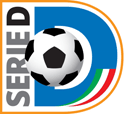 ELENCO CALCIATORI CON NUMERAZIONE FISSA SULLA MAGLIASOCIETA’___________________________ CAMPIONATO SERIE D/COPPA	Si comunica che la scrivente società ha assegnato i sottoelencati numeri di maglia ai propri calciatori tesserati così come di seguito indicato:____________, li _____________	IL PRESIDENTETIMBRO	_______________________N° MAGLIANOME COGNOMEDATA DI NASCITAMATRICOLA